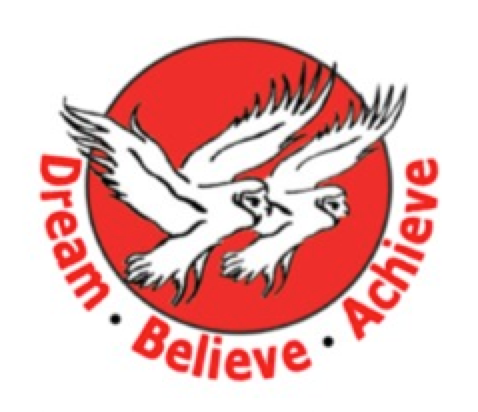 Parent / Teacher communication formPlease use the space below to let your child’s class teacher know anything that you think is important to pass on regarding their experiences during school closure.This could be a family bereavement, anxieties your child may be feeling or perhaps a positive experience from the school closure period.Please return this form via the year group email account before your child returns if there is information you wish us to know:R@bengeworth.worcs.sch.ukY1@bengeworth.worcs.sch.ukY2@bengeworth.worcs.sch.ukY3@bengeworth.worcs.sch.ukY4@bengeworth.worcs.sch.ukY5@bengeworth.worcs.sch.ukChild’s NameChild’s Class TeacherInformation I would like to pass on to my child’s class teacher: